IBM® Kenexa® BrassRing on CloudCandidate Export Technical Specifications API GuideVersion 1.2Release Date: November 11, 2015Edition NoticeNote:  Before using this information and the product it supports, read the information in the Notices section at the end of this document.This edition applies to IBM® Kenexa® BrassRing on Cloud and to all subsequent releases and modifications until otherwise indication in new editions.Licensed Materials - Property of IBM© Copyright IBM® Corporation, 2014.US Government Users Restricted Rights – Use, duplication or disclosure restricted by GSA ADP Schedule Contract with IBM Corp.Edition Notice	IChapter 1:	Introduction	41.1	What are BrassRing’s XML Integration APIs	41.2	Purpose	41.3	Audience	4Chapter 2:	BrassRing’s Candidate Export Integration APIs	52.1	Overview	52.2	Communication Methodology	52.3	Rules for the Candidate Export Integration	62.4	Candidate Export Snapshot	62.4.1	Figure 1: Trigger Page	62.4.2	Figure 2:  Success Page	72.4.3	Figure 3: Form Import	72.5	Candidate XML Definitions (Data-mapping)	82.5.1	Mandatory Fields	82.5.2	Custom Fields defined by Customer (examples below)	82.6	Candidate Tag Definitions – Detailed Descriptions	92.6.1	Mandatory Fields	9Chapter 3:	XML Schemas	103.1	Sample XML Export Request (Candidate data only)	103.2	Sample XML export Request (Candidate data and Requisition data)	113.3	Sample Synch XML Response (Success)	123.3.1	Example 1: Standard Response	123.3.2	Example 2: Redirect Response	133.4	Sample XML Response (Failure)	14Chapter 4:	Envelope Processing	154.1	Sender	154.2	Recipient	154.3	TransactInfo	154.4	Packet	154.5	Payload	16Chapter 5:	Security	175.1	Standard Implementation Security	175.1.1	Transport Layer Security (TLS)	175.1.2	IP restrictions	175.2	Optional Security Features	175.2.1	Message Layer Encryption/Security (MLS)	175.2.2	2-Way SSL / Certificate Based Authentication	185.2.3	Basic Authentication	18Chapter 6:	API Error Messages	19Notices	20Trademarks	21IntroductionWhat are BrassRing’s XML Integration APIsBrassRing XML integrations feature flexible, secure, real-time integrations by sending XML over the Internet using web services or HTTP Posts. XML formats used in BrassRing XML integrations are based on HR-XML Consortium guidelines.The BrassRing XML integrations offering allows BrassRing to work with the customers to configure multi-level, robust integration relationships between BrassRing and any systems that can send and receive XML. Examples of these systems include HRIS systems such as SAP/Oracle/PeopleSoft, etc., and systems that perform HR related services like background checks, assessments or compensation analysis.The customer can choose to receive data through either a web service or HTTP post. BrassRing handles the exchange of XML requests and responses using its own messaging software. The customer builds their own messaging system to exchange XML web service messages or HTTP post with BrassRing. Note:  Web Service exports require special PSE configuration.  Self-Service exports configured in the Mapping Tool only support HTTP Post.PurposeThe purpose of this document is as follows:To present a high-level architecture and design of BrassRing APIs and how BrassRing implements Candidate export integrations to meet its Customer’s needs to candidate data exchange.To describe suggested high-level workflow processes that can be supported between BrassRing and any external, third-party system that can send and receive XML requests and responses.To describe the steps required to implement Candidate/New Hire Export integration.AudienceClient Decision Makers, HRIS Implementation Teams, Internal IT Teams, Systems Integrators and Support Teams.BrassRing Engineering Services Team, Support Team, and Technical Services Group.BrassRing’s Candidate Export Integration APIsOverviewCandidate export Integrations from BrassRing to an external system (Customer or a third-party vendor) is referred in many ways namely:New Hire export Candidate export for AssessmentsCandidate export for Background checkCandidate data is any data that applies to a candidate such as name, address, etc. and any information that resides on a candidate or Req form in the BrassRing system.These integrations are triggered real-time in BrassRing meaning Recruiters initiate the export by moving a candidate to a configured triggering HR Status which initiates the transaction of the data across. For example, a customer may wish to export candidate data each time a Recruiter moves a candidate to an “Offer Accepted” or “Initiate Background Check” HR Status.This integration can be implemented as a one-way integration or a two-way integration.Unidirectional or One-way integration – Candidate data flows one way from BrassRing to external system Bidirectional or Two-way integration – Candidate data flows one way from BrassRing to external system and information such as assessment results, background check results or any candidate form data are sent from external system to BrassRing which then get attached to the candidate in BrassRing on a candidate form.  Please refer to the BrassRing Form Import Technical Specifications API.docx documentation on details of bringing back results into BrassRing.The data required to be transacted is defined in the data mapping document process. Communication MethodologyConnection to the BrassRing system is accomplished via 2 mechanisms using XML as a data transfer vehicle.HTTP PostWeb servicesBoth the above mechanisms are synchronous meaning all transactions are real-time with a request-response messaging and no message queuing.The XML format is depicted in Section 3. Note:  Web Service exports require special PSE configuration.  Self-Service exports configured in the Mapping Tool only support HTTP Post.Rules for the Candidate Export Integration Below are a few rules to consider when looking into the use of the Integration:The XML schema will be provided by BrassRing and cannot be customized (see sample XML below).Transactions are processed real-time via HTTPS Post or Web Services.Field requirements (outlined in the Data Mapping sections).Note:  Web Service exports require special PSE configuration.  Self-Service exports configured in the Mapping Tool only support HTTP Post.Candidate Export SnapshotRecruiters in the system trigger the export.  Below is a screen print of the HR Status screen for your reference.Figure 1: Trigger PageTriggering page and page displayed to the Recruiter when the export is unsuccessful.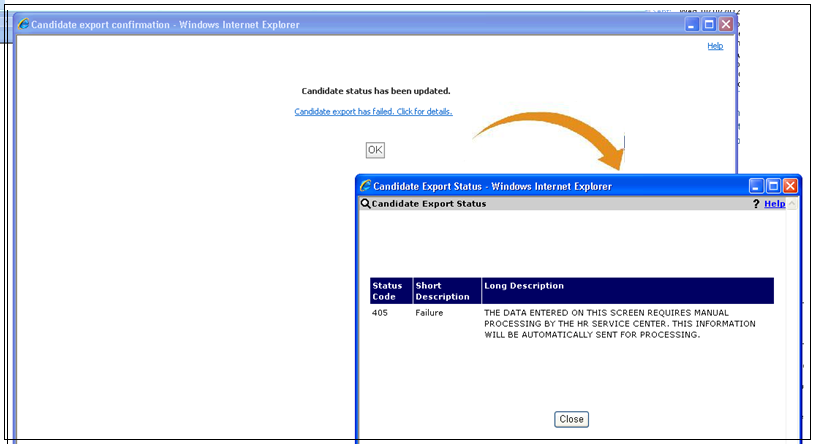 Figure 2:  Success PagePage displayed to the Recruiter when the export is successful.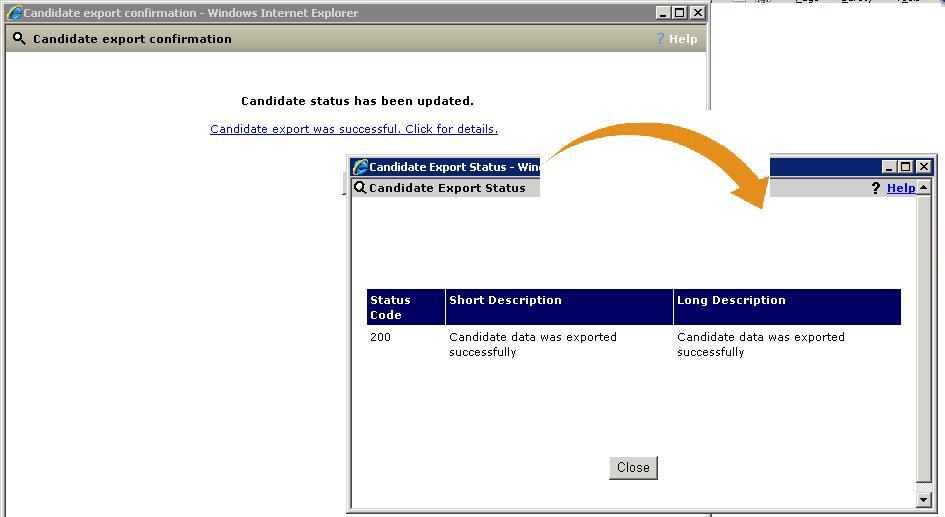 Figure 3: Form ImportCandidate results screen (in case  of bi-directional integrations) . This is the screenshot of the Form when Form results are sent back as part of the Form Import (ILOAD) integrations.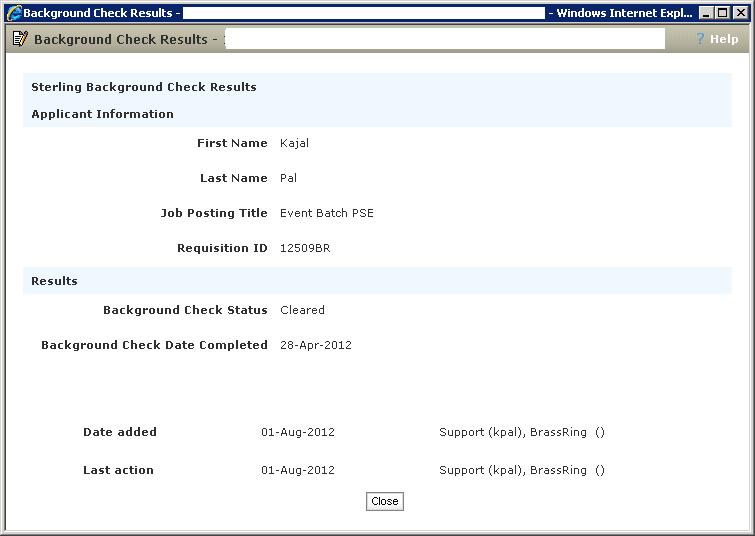 Candidate XML Definitions (Data-mapping)Mandatory FieldsCustom Fields defined by Customer (examples below)Candidate Tag Definitions – Detailed DescriptionsMandatory FieldsXML SchemasSample XML Export Request (Candidate data only)Below is a sample Candidate XML file.  The items highlighted in yellow are mandatory fields that are exported. Other fields are listed as an example and driven by the data mapping document requirements on the fields to be exported. Candidate data only represents all information that resides on Candidate forms in BrassRing.<?xml version="1.0" encoding="UTF-8"?><Envelope version="01.00">	<Sender>             <!—The Id tag will always be included. It will hold the employee ID of the BrassRing user who is initiating the request. If the user has no employee ID, the Id tag will be exported with no value. -->	                  <Id/>   		<Credential>BrassRing will provide</Credential>	</Sender>	<Recipient>		<Id/>	</Recipient>	<TransactInfo transactType="data">		<TransactId>HSCAND636096</TransactId>		<TimeStamp>2/28/2011 5:34:34 PM</TimeStamp>	</TransactInfo>	<Packet>		<PacketInfo packetType="data">			<PacketId>1</PacketId>			<Action>SET</Action>			<Manifest>MANIFEST_NAME</Manifest>		</PacketInfo>		<Payload><![CDATA[<?xml version="1.0"?><CANDIDATE>	<CANDIDATEID>984577</CANDIDATEID>	<REQUISITIONNUMBER/>	<BRREQNUMBER>100BR</BRREQNUMBER>	<JOBCODE>09845145447</JOBCODE>	<STATUS>03-Offer Accepted</STATUS>	<CANDIDATEFIRSTNAME></CANDIDATEFIRSTNAME>		<CANDIDATELASTNAME></CANDIDATELASTNAME>	<DATEOFBIRTH>1977-02-15</DATEOFBIRTH>	<BIRTHPLACE>Boston</BIRTHPLACE>	<COUNTRYOFBIRTH>USA</COUNTRYOFBIRTH>	<GENDER>M</GENDER>	<MARITALSTATUS>Single</MARITALSTATUS>	<NATIONALITY>American</NATIONALITY>	<LANGUAGENAME>EN</LANGUAGENAME>			<ACTION_REASON>Addition</ACTION_REASON>			<ADDITIONAL_COMPENSATION>0</ADDITIONAL_COMPENSATION>			<ADDRESS1>4719 Fetteressa Drive</ADDRESS1>			<ADDRESS2>none</ADDRESS2>	<BASE_SALARY_FREQUENCY>H</BASE_SALARY_FREQUENCY>			<SALARY_GRADE>OL6</SALARY_GRADE>	<SIGN_ON_BONUS_AMOUNT>0</SIGN_ON_BONUS_AMOUNT>			<ETHNIC_GROUP>White</ETHNIC_GROUP>	<HIRE_DT>2012-04-23</HIRE_DT>	</CANDIDATE>]]></Payload>	</Packet></Envelope>Sample XML export Request (Candidate data and Requisition data)Below is a sample Candidate XML file.  The items highlighted in yellow are mandatory fields that are exported. Other fields are listed as an example and driven by the data mapping document requirements on the fields to be exported. Candidate data only represents all information that resides on Candidate forms in BrassRing. Requisition data represents information that reside on the Requisition forms in BrassRing and appears in a second Packet node in the XML.<?xml version="1.0" encoding="UTF-8"?><Envelope version="01.00">	<Sender>			<Id>BrassRing will provide</Id>			<Credential>BrassRing will provide</Credential>	</Sender>	<Recipient>		<Id/>	</Recipient>	<TransactInfo transactType="data">		<TransactId>HSCAND636096</TransactId>		<TimeStamp>2/28/2011 5:34:34 PM</TimeStamp>	</TransactInfo>	<Packet>		<PacketInfo packetType="data">			<PacketId>1</PacketId>			<Action>SET</Action>			<Manifest>MANIFEST_NAME</Manifest>		</PacketInfo>		<Payload><![CDATA[<?xml version="1.0"?><CANDIDATE>	<CANDIDATEID>984577</CANDIDATEID>	<REQUISITIONNUMBER/>	<BRREQNUMBER>100BR</BRREQNUMBER>	<JOBCODE>09845145447</JOBCODE>	<STATUS>03-Offer Accepted</STATUS>	<CANDIDATEFIRSTNAME></CANDIDATEFIRSTNAME>		<CANDIDATELASTNAME></CANDIDATELASTNAME>	<DATEOFBIRTH>1977-02-15</DATEOFBIRTH>	<BIRTHPLACE>Boston</BIRTHPLACE>	<COUNTRYOFBIRTH>USA</COUNTRYOFBIRTH>	<GENDER>M</GENDER>	<MARITALSTATUS>Single</MARITALSTATUS>	<NATIONALITY>American</NATIONALITY>	<LANGUAGENAME>EN</LANGUAGENAME>	</CANDIDATE>]]></Payload>	</Packet>	<Packet>		<PacketInfo packetType="data">			<PacketId>2</PacketId>			<Action>SET</Action>			<Manifest>MANIFEST_NAME</Manifest>		</PacketInfo>		<Payload><![CDATA[<REQUISITION>		<JOBCODE>09845145447</JOBCODE>		<SAPPOSITION>Manager of Operations</SAPPOSITION>		<COMPANYCODE>IBM</COMPANYCODE>		<JOBKEY>RD-54123</JOBKEY>		<ORGUNIT>Hosting</ORGUNIT>		<PERSONNELAREA>PA_784</PERSONNELAREA>		<EMPLOYEEGROUP>Permanent</EMPLOYEEGROUP>		<EMPLOYEESUBGROUP>Labor</EMPLOYEESUBGROUP>		<BUSINESSAREA>Talent Management</BUSINESSAREA>		</REQUISITION> ]]></Payload>	</Packet></Envelope>Sample Synch XML Response (Success)Below is a sample synchronous success Response XML that must be sent back by the client’s URL on the Request.  Code value of 200 indicates that the transaction was successfully received by the Client’s URL.The synchronous response can be sent in 1 of 2 ways. Example 1: Standard ResponseBelow is how 90% of our client have implemented.  It the standard response that acknowledges receipt of the XML and a successful message is displayed on the screen to the user who triggered the export.<?xml version="1.0" encoding="UTF-8"?><Envelope version="01.00">	<Sender>		<Id>BrassRing will provide</Id>		<Credential>BrassRing will provide</Credential>	</Sender>	<Packet>		<PacketInfo packetType="response">			<PacketId>1</PacketId>			<Action>SET</Action>			<Manifest>MANIFEST_NAME</Manifest>			<Status>				<Code>200</Code>				<ShortDescription>Candidate data was exported successfully</ShortDescription>				<LongDescription>Candidate data was exported successfully</LongDescription>			</Status>		</PacketInfo>		<Payload/>	</Packet>	<Recipient>		<Id/>	</Recipient>	<TransactInfo transactType="response">		<TransactId>11082520</TransactId>		<TimeStamp>11/23/2009 08:54:28 AM PST</TimeStamp>		<Status>			<Code>200</Code>			<ShortDescription>Candidate data was exported successfully</ShortDescription>			<LongDescription>Candidate data was exported successfully</LongDescription>		</Status>	</TransactInfo></Envelope>Example 2: Redirect ResponseThe below example adds an additional tag called RedirectURL. Including this tag with a valid URL in the Response will automatically redirect the user to the designated URL provided upon a successful transaction.  You may choose such an option when you require the user to be automatically redirected into some other system upon a successful transaction of the candidate data from BrassRing. An example of such a scenario would be to redirect the user to an external on-boarding system after data transfer for the candidate data was successful.<?xml version="1.0" encoding="UTF-8"?><Envelope version="01.00">	<Sender>		<Id>BrassRing will provide</Id>		<Credential>BrassRing will provide</Credential>	</Sender>	<Recipient>		<Id>3054485</Id>	</Recipient>	<TransactInfo transactType="response">		<TransactId>2193791</TransactId>		<TimeStamp>11/10/2011 12:25:22 PM</TimeStamp>		<Status>			<Code>200</Code>			<ShortDescription>Success</ShortDescription>			<LongDescription>Candidate data transfer was  successful</LongDescription>			<RedirectURL>https://mydomain.com/showmessage.aspx?token=634e9e5ed8749c19</RedirectURL>		</Status>	</TransactInfo>	<Packet>		<PacketInfo packetType="response">			<PacketId>1</PacketId>			<Action>SET</Action>			<Manifest>DGTALX_CANDIDATE_EXPORT</Manifest>			<Status>				<Code>200</Code>				<ShortDescription>Success</ShortDescription>				<LongDescription>Candidate data transfer was  successful</LongDescription>				<RedirectURL>https://mydomain.com/showmessage.aspx?token=634e9e5ed8749c19</RedirectURL>			</Status>		</PacketInfo>		<Payload/>	</Packet></Envelope>Sample XML Response (Failure)Below is a sample synchronous failure Response XML that must be sent back on the Request in the event an error is encountered.  Code value of 405 indicates that the transaction was unsuccessfully processed by the Client’s URL.<?xml version="1.0" encoding="UTF-8"?><Envelope version="01.00">	<Sender>		<Id>BrassRing will provide</Id>		<Credential>BrassRing will provide</Credential>	</Sender>	<Packet>		<PacketInfo packetType="response">			<PacketId>1</PacketId>			<Action>SET</Action>			<Manifest>MANIFEST_NAME</Manifest>			<Status>				<Code>405</Code>				<ShortDescription>Background Request Submission Not Successful</ShortDescription>				<LongDescription>Missing Required: Applicant Region., Missing Required: Applicant SSN, Missing Required: Applicant Date of Birth., Missing Required: Conviction Question. </LongDescription>			</Status>		</PacketInfo>		<Payload/>	</Packet>	<Recipient>		<Id/>	</Recipient>	<TransactInfo transactType="response">		<TransactId/>		<TimeStamp>11/23/2009 03:54:19 PM PST</TimeStamp>		<Status>			<Code>405</Code>			<ShortDescription>Background Request Submission Not Successful</ShortDescription>			<LongDescription>Missing Required: Applicant Region., Missing Required: Applicant SSN, Missing Required: Applicant Date of Birth., Missing Required: Conviction Question. </LongDescription>		</Status>	</TransactInfo></Envelope> Envelope ProcessingThe top level Envelope contains two attributes, version and encoding.Version attribute identifies the version of the envelope. The only valid value at this time is “01.00”. Encoding attribute identifies XML encoding and is optional. It can be set to “UTF-8” or “UTF-16”. The recommended setting is “UTF-16”. The Envelope also has four top-level mandatory elements (Sender, Recipient, TransactInfo and Packet).  These elements are described in detail below.  SenderThe values below will be provided at the time of implementation.Employee Id:  The Id tag will always be included. It will hold the employee ID of the BrassRing user who is initiating the request. If the user has no employee ID, the Id tag will be exported with no valueClient Id : Sent in the Credential tag.RecipientThe URL of the recipient is passed in the Id tag. This helps to identify whether the data has been sent to the correct recipient destination. TransactInfoAn identifier for the transaction should be included in the TransactId. This identifies the envelope transaction and not any of the constituent data, since there could be multiple documents within one envelope. The combination of the client Id, TransactId and PacketId creates a globally unique identifier for each packet. A timestamp can be added in the optional TimeStamp. This date format should conform to ISO standard 8601 (i.e. “2000-10-09T14:14:11Z”)transactType should be set to “data”. This attribute helps provide the envelope parser with a heads up on what to expect in the payloads.PacketThe Packet contains the payload and metadata about the payload. The Payload element contains the actual XML and the PacketInfo element contains the metadata about the packet. PacketInfo contains the following elements: packetType This attribute describes the content of the packet. A packetType of data, the default. PacketId: This element uniquely identifies the contents of the payload. PacketId is 1 unless suggested otherwiseAction: This optional element contains the transaction code – SETManifest: This is a mandatory element that identifies the contents of the payload. This field must be set to the value provided during implementation and should not be changed. Payload The Payload element contains one HR-XML document inside a CDATA section. This approach allows the payload to be parsed separately from the envelope and avoids any interdependency between envelope and contents when validating envelope documents.  SecuritySeveral security protocols and measures have been implemented to ensure security on the data transmission, message integrity, and message confidentiality. These mechanisms can be used to accommodate a wide variety of security models and encryption technologies.Standard Implementation SecurityTransport Layer Security (TLS)Transport Layer Security (TLS) and its predecessor, Secure Sockets Layer (SSL), are cryptographic protocols that provide communication security over the Internet. TLS and SSL encrypt the segments of network connections above the Transport Layer, using asymmetric cryptography for key exchange, symmetric encryption for privacy, and message authentication codes for message integrity.BrassRing integration API URLs (web service and HTTP Post URLs) are HTTPS-enabled and utilize 128 bit encryption over SSL when exchanging and transmitting information over the Internet. This is a mandatory encryption of the data that is enforced. IP restrictionsTo add another layer to security and protection, IP restrictions can also be enforced.  At the time of implementation, IP addresses from Staging and Production environments can be provided that can be white-listed on an external firewall on the customer’s network.  These IP addresses are provided on request.Optional Security FeaturesMessage Layer Encryption/Security (MLS)In additional to the above security protocols, message layer encryption is also available on the payload data.Message layer encryption is facilitated using RSA encryption on the XML. Both Java and Microsoft .NET development environments support APIs for RSA encryption. BrassRing uses 1024-bit RSA encryption key pairs along with a public key generated by the client to implement functions to encrypt, sign, decrypt and authenticate data.Adding MLS adds to the cost and timeline of the project as this is not part of standard implementations.2-Way SSL / Certificate Based AuthenticationAdditionally, client certificate authentications or 2-way SSL or mutual SSL authentication is also available to enforce additional security around the integrations. The method of data exchange is accomplished with the use of certificates that confirm the source of the data before processing the information. SSL Session negotiated by Handshake Protocol via a X.509 public key Certificate of Peer.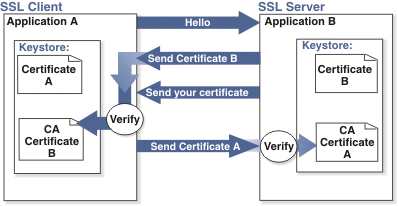 Adding 2-way SSL adds to the cost and timeline to the project as this is not part of Standard implementations.Note: 2-way SSL is currently not available to clients on the China data-center.Basic AuthenticationIn the context of an HTTP transaction, basic access authentication is a method for a HTTP Post URL to provide a user name and password when making a request. When the user agent wants to send the server authentication credentials it will make use of the Authorization.This username and password will be used for authentication while sending data over to the client.  Upon successful validation of the credentials, we will transfer the candidate export data to the client.Username and password be encoded in base 64 for transmission.Note: Basic Authentication is not the same as Web service authentication (WSA). Basic authentication applies on HTTP Post URLs whereas WSA applies on web services. BrassRing infrastructure on candidate export integrations does not currently support WSA.API Error MessagesBelow is a list of error messages that you may encounter when using the Candidate export integration.  Please refer to the explanation below in order to assist you with troubleshooting.NOTE:  This list is not all inclusive but contains the errors that are most encountered.  NoticesThis information was developed for products and services offered in the U.S.A and other countries. Consult your local IBM representative for information on the products and services currently available in your area. Any reference to an IBM product, program, or service is not intended to state or imply that only that IBM product, program, or service may be used. Any functionally equivalent product, program, or service that does not infringe any IBM intellectual property right may be used instead. However, it is the user's responsibility to evaluate and verify the operation of any non-IBM product, program, or service.IBM may have patents or pending patent applications covering subject matter described in this document. The furnishing of this document does not grant you any license to these patents. You can send license inquiries, in writing, to:IBM Director of LicensingIBM Corporation
North Castle Drive
Armonk, NY 10504-1785
U.S.A.For license inquiries regarding double-byte (DBCS) information, contact the IBM Intellectual Property Department in your country or send inquiries, in writing, to:Intellectual Property LicensingLegal and Intellectual Property LawIBM Japan Ltd.
1623-14, Shimotsuruma, Yamato-shi
Kanagawa 242-8502 JapanThe following paragraph does not apply to the United Kingdom or any other country where such provisions are inconsistent with local law:INTERNATIONAL BUSINESS MACHINES CORPORATION PROVIDES THIS PUBLICATION “AS IS” WITHOUT WARRANTY OF ANY KIND, EITHER EXPRESS OR IMPLIED, INCLUDING, BUT NOT LIMITED TO, THE IMPLIED WARRANTIES OF NON-INFRINGEMENT, MERCHANTABILITY OR FITNESS FOR A PARTICULAR PURPOSE. Some states do not allow disclaimer of express or implied warranties in certain transactions, therefore, this statement may not apply to you.This information could include technical inaccuracies or typographical errors. Changes are periodically made to the information herein; these changes will be incorporated in new editions of the publication. IBM may make improvements and/or changes in the product(s) and/or the program(s) described in this publication at any time without notice.Any references in this information to non-IBM Web sites are provided for convenience only and do not in any manner serve as an endorsement of those Web sites. The materials at those Web sites are not part of the materials for this IBM product and use of those Web sites is at your own risk. IBM may use or distribute any of the information you supply in any way it believes appropriate without incurring any obligation to you. Licensees of this program who wish to have information about it for the purpose of enabling: (i) the exchange of information between independently created programs and other programs (including this one) and (ii) the mutual use of the information which has been exchanged, should contact:IBM Corporation
5 Technology Park Drive
Westford Technology Park
Westford, MA 01886Such information may be available, subject to appropriate terms and conditions, including in some cases, payment of a fee.The licensed program described in this information and all licensed material available for it are provided by IBM under terms of the IBM Customer Agreement, IBM International Program License Agreement, or any equivalent agreement between us.Any performance data contained herein was determined in a controlled environment. Therefore, the results obtained in other operating environments may vary significantly. Some measurements may have been made on development-level systems and there is no guarantee that these measurements will be the same on generally available systems. Furthermore, some measurements may have been estimated through extrapolation. Actual results may vary. Users of this document should verify the applicable data for their specific environment. Information concerning non-IBM products was obtained from the suppliers of those products, their published announcements or other publicly available sources. IBM has not tested those products and cannot confirm the accuracy of performance, compatibility or any other claims related to non-IBM products. Questions on the capabilities of non-IBM products should be addressed to the suppliers of those products.All statements regarding IBM's future direction or intent are subject to change or withdrawal without notice, and represent goals and objectives only. All IBM prices shown are IBM's suggested retail prices, are current and are subject to change without notice. Dealer prices may vary.This information is for planning purposes only. The information herein is subject to change before the products described become available.This information contains examples of data and reports used in daily business operations. To illustrate them as completely as possible, the examples include the names of individuals, companies, brands, and products. All of these names are fictitious and any similarity to the names and addresses used by an actual business enterprise is entirely coincidental.TrademarksThese terms are trademarks of International Business Machines Corporation in the United States, other countries, or both:IBMAIXSametimeWebSphereJava and all Java-based trademarks and logos are trademarks or registered trademarks of Oracle and/or its affiliates.Microsoft and Windows are registered trademarks of Microsoft Corporation in the United States, other countries, or both.Linux is a trademark of Linus Torvalds in the United States, other countries, or both.Other company, product, or service names may be trademarks or service marks of others.Table of ContentsField NameFormatField LengthForm NameXML TagCANDIDATEIDInteger15This is the unique identifier of the Candidate in the BrassRing systemCANDIDATEIDREQUISITIONNUMBERVarchar30This is the Client Req number also referred as the Optional Req Number. The value will be blank if client does not use itREQUISITIONNUMBERBRREQNUMBERVarchar30This is the unique identifier of the Job in BrassRing. It is always a value that ends with “BR”, for example 100 BR, 3423BR, etc.BRREQNUMBERJOBCODEVarchar35This is the standard job code associated with the JobJOBCODESTATUSVarchar50This is the HR Status value that triggered the candidate/new hire integrationSTATUSField NameFormatField LengthForm NameXML TagStart DateVarchar255Offer FormXML tags for Custom fields are provided after data mapping requirements are provided for the integrationEmployee IDVarchar50Offer FormXML tags for Custom fields are provided after data mapping requirements are provided for the integrationRaceVarchar255EEO FormXML tags for Custom fields are provided after data mapping requirements are provided for the integrationGenderVarchar255EEO FormXML tags for Custom fields are provided after data mapping requirements are provided for the integrationRecruiter Varchar255Requisition FormXML tags for Custom fields are provided after data mapping requirements are provided for the integrationJob titleVarchar255Requisition FormXML tags for Custom fields are provided after data mapping requirements are provided for the integrationDepartmentVarchar100Requisition FormXML tags for Custom fields are provided after data mapping requirements are provided for the integrationCANDIDATEIDThe value in this tag contains the candidate’s unique number in BrassRingREQUISITIONNUMBERThe value in this tag contains the customer’s Req Number also referred as the Optional Req number in BrassRing_BRREQNUMBER The value in this tag contains the BrassRing generated Req number. This value is unique in BrassRing and always in “BR”. (i.e. 100BR)._JOBCODEThe value in this tag contains the job code value association with the Requisition._STATUSThe value in this tag contains the HR Status name that triggered the export._CodeError DescriptionReasoning401ValidateAccess:  - Access not setup for Sender – DSDSDSValue in the Sender tag is incorrect401Credential value is invalidValue in the Credential tag in incorrect405getProfileInfo:  - Inactive subscriptionValue in the Manifest tag is incorrect405Error While trying to post :The remote server returned an error: (405) Method Not AllowedThe customer’s HTTP URL or the web service URL is not available or not responding405***Custom error messages can be sent in the client’s Response that can be displayed to the end user***